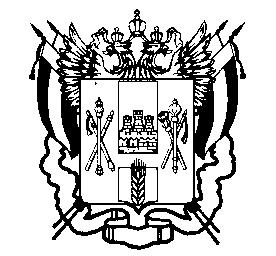 МИНИСТЕРСТВО ОБЩЕГО И ПРОФЕССИОНАЛЬНОГО ОБРАЗОВАНИЯРОСТОВСКОЙ ОБЛАСТИПРИКАЗ26.12.2014							№ 805г. Ростов-на-ДонуО присвоении квалификационных категорий педагогическим работникамВо исполнение приказа Министерства образования и науки Российской Федерации от 07.04.2014  № 276 «Об утверждении Порядка проведения аттестации педагогических работников организаций, осуществляющих образовательную деятельность», приказа министерства общего и профессионального образования Ростовской области от 25.08.2014 № 547 «Об утверждении региональных нормативных документов по аттестации педагогических работников» и на основании протокола заседания аттестационной комиссии министерства общего и профессионального образования Ростовской области от 26.12.2014 № 16ПРИКАЗЫВАЮ:Установить высшую квалификационную категорию педагогическим работникам организаций, осуществляющих образовательную деятельность, с 26.12.2014 года, сроком на пять лет (приложение № 1).Установить первую квалификационную категорию педагогическим работникам организаций, осуществляющих образовательную деятельность, с 26.12.2014 года, сроком на пять лет (приложение № 2).Руководителям организаций, осуществляющих образовательную деятельность, произвести соответствующие записи в трудовых книжках педагогическим работникам, перечисленных в приложениях 1,2 настоящего приказа, и осуществить перерасчет заработной платы с 26.12.2014 года.Разместить данный приказ в течение пяти дней со дня его подписания на официальном сайте министерства общего и профессионального образования Ростовской области.Контроль исполнения настоящего приказа возложить на заместителя министра Паршину А.А.	Министр									Л.В. БалинаПодготовлен отделом кадровой работы